Муниципальное казенное дошкольное образовательное учреждение детский сад «Теремок»Согласованно:                                                                                                       Утверждаю:Старший воспитатель                                                                              заведующий д/сада «Теремок»Е. А. Качурина   ___________	Л.А. Суклемова  _______________                                                                                                                         «____»  «______________ 2019г                  Педагогический проект по патриотическому воспитанию   «День Победы»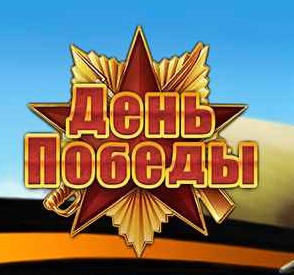  Авто: воспитатель  Константинова Г.А.Туруханск 2019гПедагогический проект  в старшей группе  «ДЕНЬ ПОБЕДЫ»	Цель: Создать необходимые условия для расширения знаний детей о  прошлом, Великой Отечественной войне. Задачи: -Формировать чувство гордости за наш народ, за Родину .-Развивать речь детей, обогащать словарный запас, через песни, беседы, стихи, рассказы о войне.-Воспитывать уважение к ветеранам Великой Отечественной войны, Родине.Вид проекта: Информационный,  познавательный, творческий.Участники проекта: Воспитатель, родители, дети.Срок реализации:  Краткосрочный – с 30 апреля по 12 мая 2019гАктуальность:  Патриотическое чувство не возникает само по себе, его нужно воспитывать с раннего детства, взращивать, культивировать. Ребенок без взрослого не сможет выделить  из окружающей  его жизни главное, расставить приоритеты.  Чтобы пробудить в ребенке тему войны, надо показать  и рассказать ему о существующих вокруг него свидетельствах  прошлого. Мы взрослые не только расширим кругозор ребенка, но и дадим возможность гордиться и уважать тех, кто пал  в Великой Отечественной войне. Этапы проекта1 этап. Подготовительный Выбор темы проекта; Формулирование целей и задач проекта; Подбор материалов по теме проекта; Работа с детьми и  родителями; Чтение художественных произведений о Великой Отечественной Войне, слушание песен военных лет.2 этап. Основной  Проведение бесед о Великой Отечественной Войне;Проведение конкурса открытка 9 мая;Практическая деятельность по решению проблем;Экскурсия к памятнику;3 этап. Заключительный Выставка детского творчества.Реализация проектаРабота с родителями и другими организациямиРезультативность проекта • Повысился уровень знаний детей об истории советского                          народа через познание с легендарным прошлым России во время Великой Отечественной войны.• Осознание родителями о важности патриотического воспитания детей.• Ребята имеют представление о военных профессиях и родах войск Р.Ф.• Ознакомление с произведениями поэтов, писателей на военную тему.• У детей воспитанно чувство уважения к защитникам Родины и гордости за свой народ за свою Родину.Дата Мероприятие Цели и задачи мероприятияОтветственный 30.05. 2019гПознавательное развитие Беседа «День Победы»Расширять знания о великом празднике День Победы, воспитывать глубокое уважение и благодарность к ветеранам, чувство гордости за странуВоспитатель 30. 05. 2019гРечевое развитие. Чтение художественной литературыЧтение стихотворения М. Пляцковского  «Май сорок пятого года»Познакомить детей с  литературным произведением о войне. Воспитывать чувство патриотизма через художественные произведения.Воспитатель30.05.  2019гХудожественно - эстетическое развитие. Музыка. Слушание песен военных летПознакомить детей с произведениями ВОВ, закреплять умение слушать и различать  разнохарактерную музыку, воспитывать чувство патриотизма Воспитатель , музыкальный руководитель.06.05.  2019гХудожественно- эстетическое развитие. Рисование  «Военная техника»Формировать умение передавать в рисунке образ военной техники, использовать разные приемы рисования. Развивать творческие способности.Воспитатель06.05. 2019гПознавательное развитие «Есть такая профессия –Родину защищать»Продолжать знакомить детей с профессиями военнослужащих. Расширять представления о родах войск, воспитывать уважение к людям военных специальностейВоспитатель 07.05. 2019гХудожественно-эстетическое развитие. Конструирование кораблейУчить  выполнять конструкцию из строительного материала. Различать детали : нос, корма,  приставлять плотно друг другу кирпичики, ставя на длинную узкую сторону, изображать лодку или пароход. Воспитатель 07.05 2019гЧтение художественной литературы. Рассказ А . Митяй «Мешок овсянки»Продолжать знакомить детей с произведениями о войне. Воспитывать чувство патриотизма через художественные произведенияВоспитатель08.05. 2019Художественно –эстетическое развитие. Аппликация. Открытка 9 маяЗакреплять умения создавать композицию, доводить начатое дело до конца. Закреплять  приемы вырезывания, приемы аккуратного наклеивания.Воспитатель08.05. 2019гРечевое развитие.Чтение художественной литературыА.  Алексеев «Первый ночной таран»Продолжать знакомить детей с произведениями о войне. Воспитывать чувство патриотизма через художественные произведенияВоспитатель13.05. 2019гХудожественно -эстетическое развитие. Ручной труд. Голубь -  птица мира Формировать умение вырезать из бумаги силуэт птицы по контуру, умение совершать последовательные действия, развивать мелкую моторику рук.Воспитатель13. 05. 2019гВыставка детского творчества «Салют Победы»Закреплять умения подбирать  красиво цвета, развивать эстетическое чувство, воображениеВоспитательДата Мероприятие Цели и задачи мероприятияОтветственный 30.04 2019г Консультация для родителей «Поговорим с ребенком о войне»Осуществлять нравственно патриотическое воспитание детей на основе изучения истории страны, воспитывать чувство гордости и мужества.Воспитатель 30.04 2019гПапка – передвижка «Они сражались за Родину», «Мы помним – мы гордимся!»Формировать нравственно патриотические качества: храбрость, отвагу, мужество, стремление защищать Родину.Воспитатель 30.04. 2019гКонкурс «Открытка 9 мая»Воспитывать чувство патриотизма за свою страну через совместную деятельность Родители, дети08. 05. 2019г Экскурсия к памятнику героям Великой Отечественной ВойнеФормировать патриотическое воспитание у детей, чувство гордости за великий подвиг народа.Воспитатель, помощник воспитателя, родители.30.04. 2019гОформление стенда «Города – герои»Воспитывать уважение и гордость за страну, города выстоявшие в Великой Отечественной войне.Воспитатель 06.05. 2019г Акция «Читаем детям о войне»Формировать у детей представление о второй мировой войне, расширять знания о защитниках отечества, подвиге.Сотрудники детской библиотеки